GRÖMITZER JUGEND-SCHACHSOMMER 20168 Tage Schach - Urlaub - Training + Turnier und viel Sommerspaß an der OstseeAnmeldung (Name, Vorname, Geburtsdatum, Verein, Adresse, Telefon / E-Mail-Adresse) freibleibend schriftlichan Schachfreund Michael Nagel:    micha@schachsommer-groemitz.deoder   Gontardweg 95, 04357 Leipzig, Tel.: 0178/2183633Aufgrund erwartungsgemäß hoher Nachfrage und begrenzter Kapazitäten sollte die Buchung vor dem 31. Dezember 2015 erfolgen!//////////////////////////////////////////////////////////////////// www.schachsommer-groemitz.de ////////////////////////////////////////////////////////////////////GRÖMITZER JUGEND-SCHACHSOMMER 2016Schach........... gleich hinter den Dünen!8 Tage Schach - Urlaub - Training + Turnier an der Ostsee8 Tage Ostseeschachcamp mit Training und TurnierC (17.07. – 24.07.16) und D (24.07. – 31.07.2016)ab 159,- € Ü/in festen Zelten inkl. Vollpension, Kurtaxe, Strandnutzung, zzgl. Startgeld / Ü/Holzhütten + 20,-€ / Ü/Zimmer + 30,-€Preis für mitreisende Erwachsene: im MBZ 25,- € (Ü/VP pro Nacht, inkl. Kurtaxe und Strandnutzung)Anmeldung (Name, Vorname, Geburtsdatum, Verein, Adresse, Telefon / E-Mail-Adresse) freibleibend schriftlichan Schachfreund Michael Nagel:       micha@schachsommer-groemitz.deoder   Gontardweg 95, 04357 Leipzig, Tel.: 0178/2183633Aufgrund erwartungsgemäß hoher Nachfrage und begrenzter Kapazitäten sollte die Buchung vor dem 31. Dezember 2015 erfolgen!//////////////////////////////////////////////////////////////////// www.schachsommer-groemitz.de ////////////////////////////////////////////////////////////////////8 Tage Sommertraining an der OstseeA (03.07. – 10.07.2016)tägliches Trainingsprogrammtäglich betreutes Sport- und Freizeitprogramminkl. Besuch des HANSA-Parks7 Übernachtungen inkl. Vollpension in Mehrbettzimmern (189,- €), Campinghütten (179,- €)  oder in festen Doppelwandzelten (169,-€)eigene Anreisefür Altersgruppe von 6-14 Jahre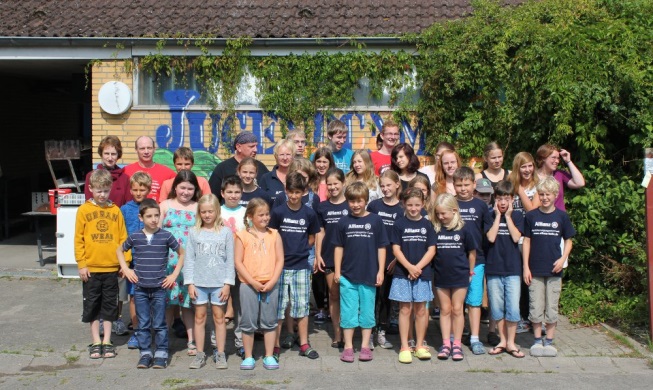 18. Ostsee-Jugendopen U18B (10.07. – 17.07.2016)7 Übernachtungen inkl. Vollpension in Mehrbettzimmern (189,- €), Hütten (179,- €) oder festen Doppelwandzelten (169,-€)Partieanalyse mit erfahrenen Trainerneigene AnreiseTurnierausschreibung: 1.Runde 11.07.2016 09:00 UhrA-Turnier begrenzt   ab	 1.000 DWZ   (aktueller Stand 03.07.2016. DWZ-Liste)B-Turnier begrenzt   bis	 999  DWZ7 Rd. CH-System 75 Min. für 40 Züge + 15 Min. für Rest 
	bis 8 TN Rundenturnier DWZ-AuswertungStartgeld 10 € (vor Ort zu entrichten)Teilnehmer bis 17 Jahre (Stichtag: 01.01.1998 und jünger)Änderungen vorbehaltenEs werden Pokale, Sachpreise und Erinnerungsgeschenke ausgegeben.ab 169,00 € (7 Übernachtungen inkl. Vollpension in Zelten, Campinghütten oder MBZ, zzgl. 10,- € Startgeld in Turnierwoche)Preis für Eltern im MBZ: 25 € (Ü/VP pro Nacht, inkl. Kurtaxe und Strandnutzung)ab 169,00 € (7 Übernachtungen inkl. Vollpension in Zelten, Campinghütten oder MBZ, zzgl. 10,- € Startgeld in Turnierwoche)Preis für Eltern im MBZ: 25 € (Ü/VP pro Nacht, inkl. Kurtaxe und Strandnutzung)4-tägiges Trainingsprogramm mit erfahrenen Trainernfür Altersgruppe von 6-19 Jahre (DWZ bis 2000)Übernachtung in festen Zelten, Holzhütten ,Mehrbettzimmernbetreutes Sport- und FreizeitprogrammMöglichkeit zum Besuch des HANSA-Parks
 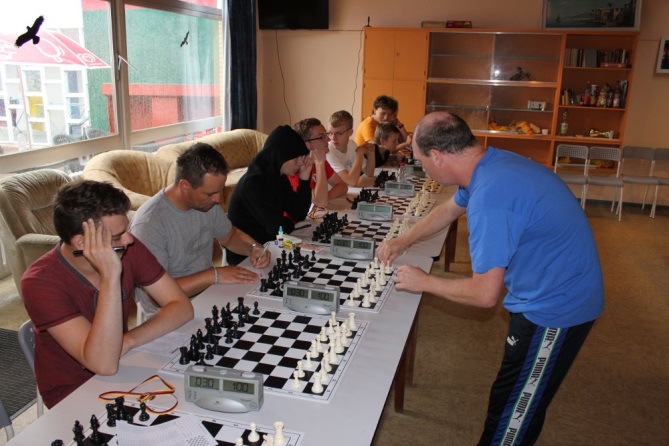 eigene Anreise Turnierausschreibung  2- tägiges Schnellschachturnier ( 30min )A-Turnier ab  DWZ 1200B-Turnier bis DWZ 950 - 1250C-Turnier bis DWZ 1000Teilnehmer bis 19 Jahre (Stichtag: 01.01.1998 und jünger)Startgeld 5 €, Preise und Medaillen für alle TeilnehmerPokale für Platz 1-3 im A,B und C TurnierÄnderungen vorbehalten 